Colegio San Manuel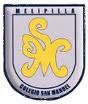 Unidad Técnica Pedagógica		Asignatura: Historia		Curso:  5° año básico GUIA  N° 6 DE HISTORIA GEOGRAFIAY Cs SOCIALESFecha 15 al 30 de junioLOS RIESGOS NATURALES DE MI LOCALIDAD Y SU PREVENCIÓN.Nombre: ________________________________________      Fecha de envío: ____________Pauta para elaborar el Informe.Nombre de la Localidad, comuna y /o ciudad._________________________________    RÚBRICAOBJETIVOS DE APRENDIZAJE:Caracterizar las grandes zonas de Chile y sus paisajes, considerando ubicación, clima, relieve, hidrografía, población y recursos naturales, entre otros. Describir el proceso de conquista de América y de Chile, incluyendo a los principales actores (Corona española, Iglesia católica y hombres y mujeres protagonistas, entre otros), algunas expediciones y conflictos bélicos, y la fundación de ciudades como expresión de la voluntad de los españoles de quedarse y expandirse, y reconocer en este proceso el surgimiento de una nueva sociedad. HABILIDADES / DESTREZAS:Pensamiento temporal y espacial,  Análisis y trabajo con fuentes, Pensamiento crítico, Comunicación. INDICACIONES GENERALES:Busca un lugar tranquilo y luminoso para trabajar. Lee con atención las indicacionesUtilizarás para trabajar el texto y el cuaderno de la asignatura.Necesitarás un computador, notebook, tablet o celular con conexión a internet.Concéntrate para leer para que puedas retener la información..Cuida tu letra y la ortografía.Una vez finalizada la actividad debes revisar tus respuestas y realizar una autoevaluación sobre lo aprendido.Debes desarrollar las guías en los tiempos dados para que no se te junten actividades.Observa los videos enviados con atención y comentarlos con tu apoderado.Esto es muy importante: Debes enviar sólo cuando se te solicita en la actividad una fotografía del trabajo realizado al correo 2020utptiaeliana@gmail.com. No de todas las actividades que realices.Lección 3  Riesgos Naturales en ChileClase Lunes 15: En esta clase me demostrarás lo aprendido.Evaluación Formativa.Lee en tu texto hasta la página 50.Habiendo refrescado tus conocimientos, debes elaborar un  informe sobre los riesgos naturales que existen  en tu localidad.Para esto puedes entrevistar a tus padres o familiares para que te aporten más  información al respecto.El informe que debes completar, lo encontrarás al final de la guía. Una vez que lo termines debes tomarle una fotografía y enviarla a mi correo a más tardar el 22 del presente. Te recuerdo la buena letra y ortografía. También encontrarás la rúbrica que usaré para la evaluación. ¡Vamos por ese 100% de logro!Lección 4 Trabajo y  La minería sustentableClase Martes 16: ¿De qué manera podemos explotar los recursos naturales cuidando el medioambiente?Lee las páginas de la  52 a la 55 del libro y responde en tu cuaderno las preguntas que ahí aparecen. Actividad forestal y Marítima sustentable Clase Lunes 22: Lee y desarrolla las actividades de las páginas 56 a la 58 del libro.Copia en tu cuaderno el Sumario de la página 60 que resume los contenidos trabajados.Realiza las actividades de la página 62 y de esta forma estaremos dando término a la unidad.Unidad 2:  ¿Qué impacto tuvo en América el proceso de expansión europea? Clases Martes 23:Lección 1:Hoy comenzaremos una nueva Unidad de aprendizaje de Historia. El propósito de esta unidad es quecomprendas que el proceso de expansión europea tuvo importantes consecuencias para Europa y América, y que reflexiones sobre la historia de tu sociedad para establecer lazos de pertenencia con ella.Observa las pinturas de la página 64 y 65 ellas representan la llegada de Cristóbal Colón a América y la conquista española en México.Para  comprender el impacto que tuvo la llegada de los españoles a América te invito a ver este video.https://www.youtube.com/watch?v=1Vgp46FTIAcLuego Lee las páginas 66 y 67 del libro fíjate muy bien en la línea de tiempo. Aprenderás dos conceptos nuevos expansión y exploración.Clase Lunes 29 :  Expansión y exploración europeasLee y desarrolla las actividades de las páginas 68 y 69 del libro.En las páginas 70 y 71  revisa los viajes que realizaron los exploradores de Portugal y España.Clases Martes 30:Los Viajes de Cristóbal Colón.Te invito a conocer cómo llegó Cristóbal Colón a América.  Veamos el siguiente video.https://www.youtube.com/watch?v=TD24cI-1bxwLee y desarrolla las actividades de las páginas 72  y 73 del libroRIESGO NATURAL DE MI COMUNIDAD:RIESGO NATURAL DE MI COMUNIDAD:Tipo de Riesgo:Causas que lo provocan:Año en que ha ocurrido:Impacto que ha provocado al territorio:Impacto que ha provocado a la población:Acciones o actividades humanas que han contribuido a aumentar el impacto negativo (riesgo) en la población e infraestructura de tu localidad. ¿Cuáles?:Medidas preventivas aplicadas por las autoridades e instituciones locales:Formas en que la población puede  de prevenir este riesgo:                Criterios  EvaluativosLogradoMedianamente LogradoNo Logrado                                                                               Puntaje10.50Identifica el tipo de riesgo y las causas que lo provocan.Informa el impacto que provoca al territorio y a la población.Identifica actividades humanas que aumentan el riesgoPlantea medidas preventivas por parte de las autoridadesPlantea formas en que la población puede prevenir ese riesgoCuida la letra y ortografíaEntrega el trabajo a tiempo